Lobos, 2 de marzo de 2022.-Sra. Secretaria de Asuntos DocentesDistrito Lobos        	La Dirección del Instituto Superior de Formación Docente y Técnica Nº 43 de Lobos, en el marco de la Resolución Nº 5886/03 y su modificatoria del ANEXO I, Resolución N° 1161/20, solicita a Ud. realice la difusión y convocatoria de aspirantes a la cobertura de las horas y/o módulos que se detallan a continuación:-CARRERA: PROFESORADO DE EDUCACIÓN SECUNDARIA EN BIOLOGÍA-Resol. Nº 13259- 31/03-Perfil Docente: -AÑO/CURSO: 4 °-PERSPECTIVA/ESPACIO: Antropología -CARGA HORARIA: 1 módulo semanal. SITUACIÓN DE REVISTA: Provisional-MOTIVO: Apertura de Curso-LAPSO: ciclo lectivo 2022-TURNO: VESPERTINO-HORARIO: martes de 17:00 a 18:00 hsCRONOGRAMA PREVISTO:IMPORTANTE: AL MOMENTO DE EFECTIVIZAR SU INSCRIPCIÓN COMO POSTULANTE A LA COBERTURA DE CUALQUIER ESPACIO CURRICULAR, CONSIDERE LOS DÍAS Y HORARIOS DE LA ASIGNATURA. NO ESTÁN PREVISTOS CAMBIOS HORARIOS.-DIFUSIÓN E INSCRIPCIÓN (ambas en simultáneo): desde el 03/03/2022  al 08/03/2022INSCRIPCION: LINK FORMULARIO:https://forms.gle/xFSR8wYHRdLYzfweAPRESENTACIÓN DE LA PROPUESTA: siguiendo la guía en el sitio www.isfdyt43-bue.infd.edu.ar  organización y gestión institucional/concursos/guía para la elaboración de propuestas pedagógicas.La presentación de propuesta debe ser enviada EN FORMATO PDF adjunto al formulario de inscripción, presentar dos archivos, uno identificado y otro sin identificación personal ( apellido y nombre). Pueden consultar los contenidos en esta planilla de difusión, en la página WEB o solicitarlos al correo isfdyt43lobos@abc.gob.arANEXO III Y DOCUMENTACIÓN RESPALDATORIA: adjuntar EN FORMATO PDF AL FORMULARIO DE INSCRIPCIÓN, siguiendo las indicaciones publicadas en el sitio www.isfdyt43-bue.infd.edu.ar – organización y gestión institucional/concursos/guía práctica para la presentación de títulos y antecedentesCOMISIÓN EVALUADORA: Estará integrada por una Autoridad de instituto, un Representante del CAI,,dos Especialistas del área y un Alumno avanzado. NOTIFICACION - PROCEDIMIENTO - REQUISITOS: Siguiendo las indicaciones mencionadas en el punto “Difusión e inscripción”-FECHA DE NOTIFICACIÓN DE PUNTAJES DE PROPUESTAS, ANTECEDENTES Y MIEMBROS DE LA COMISIÓN EVALUADORA:   A confirmar. Se notificará vía correo electrónico. -RECUSACIÓN /EXCUSACIÓN: Fecha a confirmar. Una vez recibida la notificación de puntaje contarán con 3 días corridos para la recusación/excusación, vía correo electrónico a isfdyt43lobos@abc.gob.ar-FECHA DE ENTREVISTA:   fecha a confirmar. Se notificará vía correo electrónico, WhatsApp, teléfono.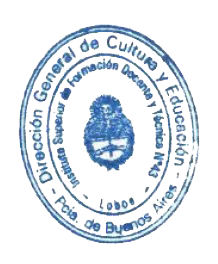 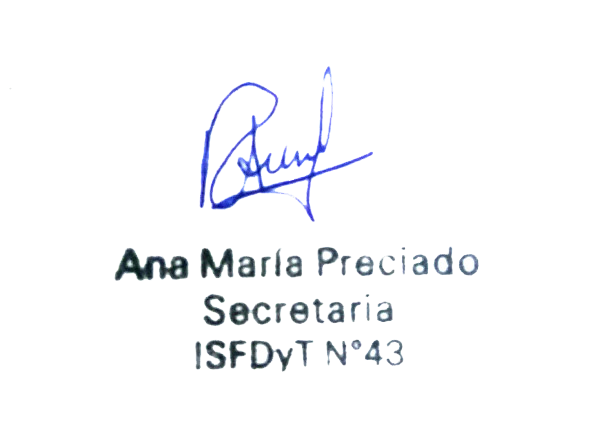 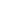                                         Sello                                           			………………………………….               Firma y sello de AutoridadAntropologíaCarga Horaria: 32 HorasExpectativas de LogroInterpretación del proceso evolutivo biológico y cultural del hombre a partir de las actuales teorías antropológicas.Selección apropiada de fuentes de información y de datos.Contenidos·         Campos de la Antropología. Escuelas antropológicas. Teorías antropológicas. Comparación de diferentes teorías. La antropología crítica.·         Filogénesis del hombre. Proceso de hominización. Evolución humana.·         Naturaleza y cultura: el lenguaje. Utilización de la herramienta y transformación de la naturaleza. El concepto antropológico de cultura.